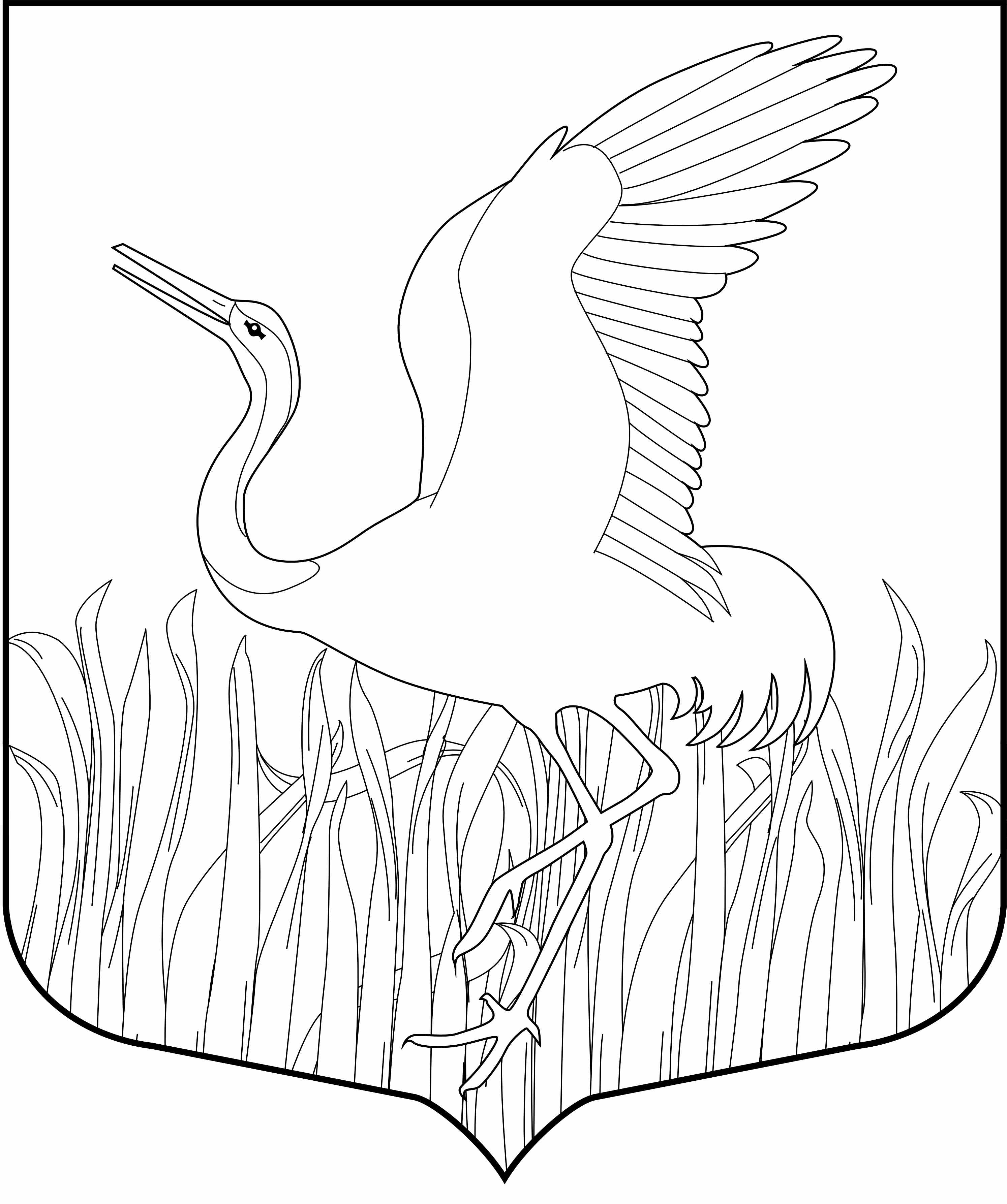 ЛЕНИНГРАДСКАЯ ОБЛАСТЬЛУЖСКИЙ МУНИЦИПАЛЬНЫЙ РАЙОНАДМИНИСТРАЦИЯ МШИНСКОГО СЕЛЬСКОГО ПОСЕЛЕНИЯПОСТАНОВЛЕНИЕот 09.04.2019 г.									№ 132«О внесении изменений в схему размещения нестационарных торговыхобъектов на территории Мшинского сельского поселенияЛужского муниципального района Ленинградской области,утвержденную постановлениемадминистрации Мшинского сельского поселения от 13.10.2016 № 418« О размещении нестационарных торговых объектов на территории Мшинского сельского поселения Лужского муниципального района Ленинградской области»Руководствуясь Федеральном законом от 06.10.2003 № 131 ФЗ «Об общих принципах организации местного самоуправления в Российской Федерации», Федеральным законом от 28.12.2009 № 381-ФЗ «Об основах государственного регулирования торговой деятельности в Российской Федерации», Уставом Мшинского сельского поселения, Постановлением  администрации Мшинского сельского поселения от 13.10.2016 № 418, администрация Мшинского сельского поселения постановляет:1.Внести изменения в схему размещения нестационарных торговых объектов на территории Мшинского сельского поселения, утвержденную постановлением  администрации Мшинского сельского поселения от 13.10.2016 № 418 «О размещении нестационарных торговых объектов на территории Мшинского сельского поселения Лужского муниципального района Ленинградской области» и изложить в редакции, согласно настоящему постановлению.2. Настоящее постановление разместить на официальном сайте администрации Мшинского сельского поселения Мшинское.РФ	3. Контроль за исполнение настоящего постановления оставляю за собой.И.О. главы администрацииМшинского сельского поселения		       М.А. ПолтэфРазослано: прокуратура, в дело.